Forest Park Primary School                                            	Week beginning: Monday 19h October 2020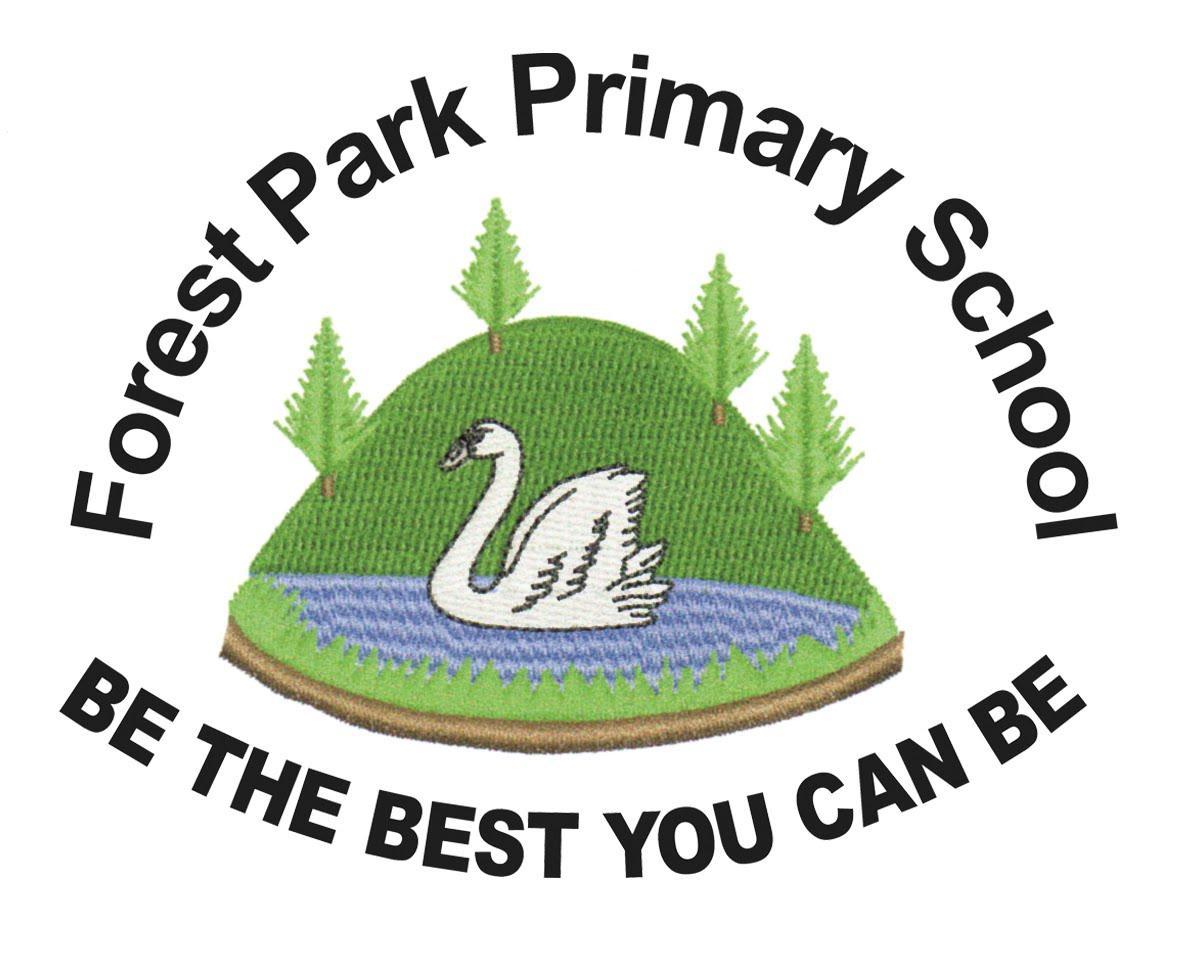 Year 2 Home Learning RecordWeekly Checklist                                              Try to tick off as many of these activities as you can each week as part of your home learning.Reading -Aim for 20-30 minutes per dayMon⚪ Tues⚪ Wed⚪ Thurs⚪ Fri ⚪ Maths- Daily TT Rockstars practice   Mon⚪ Tues⚪ Wed⚪ Thurs⚪ Fri ⚪ Phonics Practice –Monday – https://schools.ruthmiskin.com/training/view/bbO2LWH2/YQDDnDu7https://schools.ruthmiskin.com/training/view/KbX8WoD8/JSqX27alTuesday – https://schools.ruthmiskin.com/training/view/czEViGJs/BQRiejf9https://schools.ruthmiskin.com/training/view/QK5ChnPW/azp8WCEFWednesday – https://schools.ruthmiskin.com/training/view/MPRieWMc/9R1kip5whttps://schools.ruthmiskin.com/training/view/XZl2hjN2/EARx0TlYThursday – https://schools.ruthmiskin.com/training/view/BP0KFiWY/utGIsqvAhttps://schools.ruthmiskin.com/training/view/phiLrbqY/fa1e9PjiArithmetic PracticeUse the written methods we have learned in school to solve these calculation problems:a)   15 = 10 + ___b)   ____=  20 + 7c)   10 + 6  = _____d)   20 + 4  = _____  e)   _____ = 30 + 4f)   22 =  20 + ____    g)  30 + 2  = _____ h)   ____ = 20+ 1Maths:The following links will take you to our maths lessons for this week. Make sure you pause the video when instructed to by the teacher. https://classroom.thenational.academy/lessons/representing-2-digit-numbers-part-1-6dhkgdhttps://classroom.thenational.academy/lessons/representing-2-digit-numbers-part-2-69hkacEnglish (this is our lesson for Friday):The following link will take you to our grammar lesson for this week. Watch the video. https://www.bbc.co.uk/bitesize/topics/zwwp8mn/articles/z9wvqhv Complete the three activities under the video clip.  Write down five sentences that include conjunctions and email your work to us using the following email address:Year2@forestpark.org.uk Topic LessonsScience:Click the link and watch the video:https://www.bbc.co.uk/bitesize/topics/zpxnyrd/articles/z3wpsbkComplete the quiz and email your answer.Draw the different parts of plant and label them.Geography:We have been learning rural and urban areas. Watch the following video.https://www.bbc.co.uk/bitesize/clips/zyrd2hvList the different things that you can see in the countryside.List five things you can see in the area you live in.Music:We have been learning about Edvard Grieg, a famous Norwegian composer. Watch the following video clip, can you perform actions to the music to show how the tempo changes throughout the song?https://www.youtube.com/watch?v=98g2IGBspIcCan you name the title of the piece of music?Which famous theme park has used this piece of music before?